Sint-Hubertusviering (op de tweeëndertigste zondag door het jaar C)                   10.11.2019
2 Makkabeeën 7, 1-2.9-14 / Lucas 20, 27-38Helemaal in de sfeer van deze viering was ik vorige week enkele dagen in De Veluwe, dat enorm natuurpark in Nederland. Ik was er met een bevriend koppel om te gaan stappen in die prachtige natuur, echt om van te genieten, ondanks de regen. En dit jaar had ik geluk, want tegen valavond hadden we een prachtig zicht op een roedel herten, het was zelfs meer een kudde, want ze waren met een twintigtal. Een aantal van hen met een prachtig gewei. Ook een kudde moeflons konden we spotten. En vlakbij ons huisje liepen en sprongen eekhoorns af en aan, alsof ze wilden zeggen: waar blijft ons eten. Jagers zijn er niet welkom, alleen om in een bepaalde periode oude en zieke dieren van hun lijden te verlossen. Je hebt er wel het Jachthuis Sint-Hubertus, ontworpen door de architecten Hendrik Petrus Berlage en Henri Van de Velde in opdracht van het echtpaar Kröller-Müller en gebouwd in de vorm van een hertengewei. In de voorgevel van dat bijzonder gebouw is Sint-Hubertus afgebeeld, buigend voor dat hert met een kruis in het gewei (zie in uw boekje blz. 9). Maar ik werd vooral toch getroffen door de natuur die er indrukwekkend mooi is, zeker ook in de herfst. Zo heeft deze periode van het jaar een eigen sfeer. De jacht op het wild is geopend en de natuur rondom ons sterft. Bomen worden kaal. De weidse horizon verdwijnt achter de mist. Bijna spontaan maken we de vergelijking met de mens. Ook bij de mens is alles voorbijgaand. Die vluchtigheid van ons bestaan is een moeilijk te aanvaarden realiteit, omdat alles in ons hunkert naar leven. Het is dan ook niet te verwonderen dat wij geen raad weten met de eindigheid van het leven. Maar bewijs leveren van eeuwig leven kunnen we ook niet. Daar is nu eenmaal geloof voor nodig. Daarover gaat het in de lezingen van vandaag. We hoorden sterke getuigenissen over geloof in een God die trouw is aan zijn mensen over de dood heen. De Sadduceeën komen naar Jezus toe met een absurd voorbeeld waaruit zij besluiten dat verrijzenis onmogelijk is. Een vrouw kan, volgens hen, in het hiernamaals niet met zeven mannen tegelijk gehuwd zijn. Dus, zeggen zij, is het onzinnig te geloven in een voortbestaan na dit leven. Hun voorbeeld is bedoeld als kritiek aan het adres van de man die zieken geneest, doden opwekt, zonden vergeeft en op die manier de maatschappelijke, religieuze gang van zaken verstoort. Jezus van zijn kant lost hun probleem niet op. Het enige wat Hij doet is de nauwe band tussen God en de mens in herinnering roepen. Leven, eeuwig leven, is voor Hem ‘bij God zijn’, ‘van God zijn’ en daarom verwijst Hij naar die lange weg van trouw, die doorheen Israëls geschiedenis loopt. Van in het begin heeft God zich zowel het verdriet als het geluk van mensen aangetrokken. Abraham, Isaak en Jakob, Mozes en David: één na één hebben zij ervaren dat Iemand hen vasthoudt, hen voorgaat en in bescherming neemt. God is voor hen een levende nabijheid, een herder die waakt over zijn volk. Hij is de Schepper, oneindig creatief, niet gebonden aan tijd en ruimte. Maar tegelijkertijd is Hij ook de Bevrijder, die geraakt wordt door het onrecht dat mensen wordt aangedaan. Vanuit die gelovige ervaring groeit in Israël het besef dat God de mens niet loslaat in de dood. Zo krijgt de verrijzenisgedachte stilaan vorm. Er wordt gesproken over eeuwig leven, maar vooral over Gods blijvende trouw. In Jezus’ tijd is de opstanding van de doden een levendig discussiepunt tussen Sadduceeën en Farizeeën. Er zijn voor- en tegenstanders en elk beschikken ze over argumenten om hun mening te staven. Op onze dagen is het geloof in de verrijzenis eerder op de achtergrond geraakt. Toch mogen we veronderstellen dat heel wat mensen zich geregeld afvragen of er leven na de dood bestaat. Hoe moeten we ons dat voorstellen? Zowel het evangelie als de lezing uit het boek Makkabeeën spreken over eeuwig leven op grond van het geloof in God. Alleen het geloof maakt die verre horizont zichtbaar. Alleen de ervaring van geborgenheid in God doet in ons het vertrouwen groeien dat wij door Hem bemind worden over alle grenzen heen. Alleen het besef dat Zijn hand ons vasthoudt en ons draagt, helpt ons om rustig onze toekomst aan Hem over te laten. De Sadduceeën verliezen zich in een al te menselijke voorstelling van het leven na de dood. Ze zien het als een echt voortbestaan dat in het verlengde ligt van het aardse leven. Ook heel wat mensen vandaag denken in diezelfde richting. Laten we van het leven na de dood toch geen kopie maken van het leven voor de dood! Jezus gaat daar tegen in. Voor Hem is de verrijzenis als een nieuwe geboorte. Mensen zullen niet meer sterven, want ze zullen als engelen zijn, als kinderen van God. Het leven zal niet meer gebonden zijn aan tijd en ruimte, maar deel uitmaken van de oneindigheid die God zelf is. Laat ons niet vergeten dat elke menselijke benadering minimaal is in vergelijking met de volheid die ons bij God te wachten staat. Onze God is immers een God van liefde, een God die mateloos bemint, voor altijd. Wij worden uitgenodigd om, ieder op eigen wijze, te beantwoorden aan die goddelijke liefde. Dat kan ook door ons respect voor Gods natuur, voor zijn schepping. De voorbije week mocht ik het weer ten volle ervaren in die prachtige natuur. God heeft die voor ons gemaakt, om er in te leven, van te genieten, te beheren. Beste jagers, wildbeheerders en mensen allemaal, het is ons allemaal in handen gegeven. Laten we Gods geschenk koesteren en op die manier een antwoord geven aan die God die ons mateloos bemint, ook over de dood heen. Mag de heilige Hubertus ons daarbij tot inspiratie zijn. 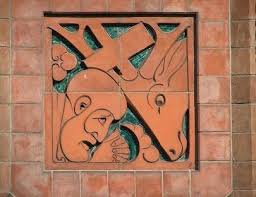 Sint-Hubertus op de voorgevel van het Jachthuis Sint-Hubertus, Hoge Veluwe, NederlandJan Verheyen – Lier. Sint-Hubertusviering (op de32ste zondag door het jaar C) – 10.11.2019 (herwerking preek 10.11.2013)